SPOR SALONU KULLANMA TALİMATISpor salonunda bulunan uyarıcı afiş ve levhalardaki talimatlara uyunuz.Spor salonuna giriş ve çıkışta elinizi dezenfekte ediniz.Spor salonunda yapılan çalışmalardan sonra el yüz temizliğinizi su ve sabuna ile yapınız. Tek kullanımlık havlu kullanınız.Spor salonuna gelirken kişisel havlu ve diğer malzemelerinizi getiriniz. Ortak malzeme kullanmayınız.Görevli personelin yapacağı her türlü talimata uyunuz.Spor salonunda yapılan her türlü etkinlik ve çalışma sonrasında temizlik ve dezenfekte işlemini gerçekleştiriniz.Ortak kullanılan top, file, pota gibi malzemelerin dezenfekte işlemini her etkinlik sonrasında gerçekleştiriniz. Mümkün olduğunca ortak malzeme kullanımından kaçınınız.Spor salonunu sık sık havalandırınız. 								İrfan KARAÇAYIR								   Okul Müdürü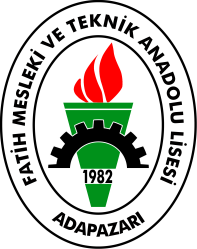 FATİH MESLEKİ VE TEKNİK ANADOLU LİSESİSPOR SALONLARI VE OYUN ALANLARI KULLANMA TALİMATIDoküman NoTL 004FATİH MESLEKİ VE TEKNİK ANADOLU LİSESİSPOR SALONLARI VE OYUN ALANLARI KULLANMA TALİMATIYayım Tarihi28/09/2020FATİH MESLEKİ VE TEKNİK ANADOLU LİSESİSPOR SALONLARI VE OYUN ALANLARI KULLANMA TALİMATIRevizyon No00FATİH MESLEKİ VE TEKNİK ANADOLU LİSESİSPOR SALONLARI VE OYUN ALANLARI KULLANMA TALİMATIRevizyon Tarihi28/09/2020FATİH MESLEKİ VE TEKNİK ANADOLU LİSESİSPOR SALONLARI VE OYUN ALANLARI KULLANMA TALİMATISayfa No1/1